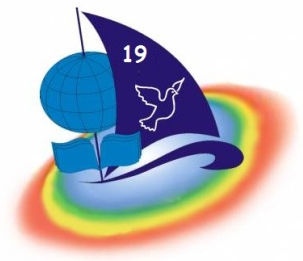 МБОУ «СОШ №19» округа  Муром Владимирской  области Пояснительная записка          В условиях радикальных изменений всех аспектов нашей жизни всё очевиднее становится значение семейного воспитания. Как известно, наиболее сильное воздействие на развитие ребёнка, и, прежде всего духовно-нравственное развитие, оказывает социальный опыт, приобретённый в семье. Семья - это общественный институт, где происходит социализация ребенка, где усваиваются общечеловеческие нормы, ценности в процессе взаимоотношений с другими людьми, формируются первые устойчивые впечатления об окружающем  мире. С семьей, человек неразделим всю жизнь, меняется только его роль. Семья не только закладывает основы формирования личности, но и обеспечивает важнейшие условия ее развития. Не уменьшая значимости общественных институтов воспитания, надо признать, что человечество не создало другого звена в воспитательной системе, которое по силе эмоционально-нравственного воздействия на растущего человека соответствовало бы семейному. Многие родители не совсем четко осознают свою гражданскую и личную ответственность за развитие, воспитание и обучение своих детей. Есть такие родители, которые считают своей обязанностью обеспечить детей материально, а воспитание возлагают на педагогов, не понимая, сто семья – воспитательный коллектив, воспитание – её важнейшая функция, которую она выполняет вместе со школой. В связи с этим приобретает особую актуальность проблема педагогического просвещения, повышения общей и педагогической культуры родителей.Сегодня школа не может быть монополистом, диктовать родителям свои условия и не считаться с их мнением по поводу образовательной программы, качества образования, компетентности учителей и др. проблем школьной жизни. Кроме того, в современных условиях многие задачи школе в одиночку не решить, особенно в области нравственного воспитания, профилактики девиантного и аддитивного поведения подростков и старших школьников.МБОУ «СОШ №19» округа  Муром Владимирской  области Только в содружестве школы с  семьей   создаётся  тот важнейший комплекс факторов воспитывающей среды, который определяет успешность, либо не успешность всего учебно-воспитательного процесса. Вместе с тем формирование современной системы педагогических знаний невозможно без коренного пересмотра педагогической позиции, без повышения психолого-педагогического потенциала носителей знаний: учителей, воспитателей, которые выступают в качестве пропагандистов, лекторов, консультантов. Пропаганда педагогических знаний должна отражать процессы, происходящие сейчас в  образовательно-воспитательной системе: демократизацию, гуманизацию воспитания, нацеленность воспитания на личность, её потребности и интересы, общечеловеческие ценности. Это сократит отрыв семьи от школы, повысит воспитательный потенциал семьи, включит семью в воспитательную систему школы.                Обзор ситуации в социуме.МБОУ СОШ № 19  (бывшая школа-интернат № 1) функционирует с 2006 года  как средняя общеобразовательная школа. Школа расположена   рядом с железнодорожной станцией в микрорайоне «Казанка» города Муром Владимирской области.  Здесь же  находятся  детское дошкольное учреждение № 158, №62, МБОУ СОШ № 28, музыкальная школа № 1, ЦВР, филиал городской детской библиотеки, центр реабилитации подростков, КОСы № 3,№14.  Родители наших учеников в большинстве работают на железной дороге, на заводе «Муромтепловоз», заводе «Стрелочный», в торговле. Большинство  детей приходит  в школу по месту  жительства.У школы есть  большой спортивный зал, футбольное поле  и  беговыми дорожками,  волейбольная и спортивная площадки. Школа  имеет ограждение на 1/3 по периметру пришкольной территории.                                                     Обзор ситуации в школе Школа расположена в типовом здании. Обучение проводится в одну смену, по  кабинетной системе. Режим работы школы – шестидневная учебная неделя. МБОУ «СОШ №19» округа  Муром Владимирской  области Большинство семей учащихся проживают в монолитных  многоэтажных домах микрорайона. Набор учащихся в школу осуществляется преимущественно из микрорайона.  Из детских  садов № 158, 62 расположенных в микрорайоне школы,  поступает примерно 65-67% первоклассников. Основная причина переходов учащихся в другие школы – перемена места жительства.      В школе имеется опыт эффективного сотрудничества с родителями. Активно работают  Совет школы, родительский комитет школы.       Анкетирование родителей учащихся  показало, что 89 % родителей полностью удовлетворены  работой классных руководителей с детьми и родителями. 11% родителей считают, что классными  руководителями не в достаточной степени организована работа по сплочению детско-родительского коллектива.  65 % опрошенных родителей отмечают, что готовы принимать участие в работе классного коллектива, 35 % считают, что из-за недостатка свободного времени они не в состоянии в достаточной степени принимать участие в жизни классного коллектива.Ситуация с профилактикой правонарушений,  ПАВ, жестокости и насилия.На конец  2015-2016  года   на учете в ОДН  состоят 13 учащихся школы:  Якунькин Кирилл – 7а класс, Петькун Никита - 8б класс, Савцов Никита – 8б класс, Шубин Евгений – 8б класс, Кружков Игорь – 8б класс,  Орлов Родион – 8а класс, Малахова Анастасия – 8а класс, Тимохина Алена – 8а класс, Самсонов Артем – 9 класс, Шмельков Артем – 9 класс, класс,  Полехова К,  Афанасьева А. (6б), Добряков Антон – 8б класс. На внутришкольном  учете состоят 7 человек:  Зуев Алексей – 6б класс, Крупнов Данила – 7б класс,  Долгова Татьяна - 5б класс , Фролов Евгений – 11 класс, Воронин Андрей – 5б класс, Крюкова Полина –7а класс, Весельский Артем – 6б класс.  На учете классных руководителей  8 учащихся. Самое большое количество подростков «Группы риска» в параллели 8-х классов: 7а – 3  человека, 7б -  5 человек. 25 семей учащихся относятся к семьям «Группы риска», требуют особого внимания со стороны педагогического коллектива.  Школа активно сотрудничает со специалистами ОДН,  наркологического диспансера, инспекторами   ГИБДД, участковыми инспекторами, специалистами КОСов.   В рамках психолого-педагогического сопровождения воспитательно-образовательного процесса проводятся  плановые и срочные заседания  школьного  медико-педагогического  консилиума, что позволяет конкретизировать работу по профилактике школьных трудностей учащихся и привлекать к этой работе родителей. Ежемесячно собирается Совет профилактики.   93 %  учащихся  школы заняты  внеурочной и кружковой  деятельностью, но  к руководству кружками   родители привлекаются мало.  В школе создана воспитательная система, способствующая нравственно – правовому становлению,  сохранению здоровья учащихся;  формируется новая школьная политика здорового образа жизни.  Таким образом,  школой накоплен определенный опыт, как в организации, так и в содержании работы с детьми и их родителями.Анализ ситуации выявил ряд проблем: Недостаточное использование  воспитательных ресурсов   семей;Уклонение некоторых родителей от взаимодействия с образовательным учреждением;Недостаточный уровень педагогической культуры  родителей.В условиях, когда большинство семей озабочено решением проблем экономического, социального, демографического характера, усилилась тенденция самоустранения некоторых родителей от решения вопросов воспитания и личностного развития своих детей, что способствует росту безнадзорности, преступности и других негативных явлениях в детской подростковой среде.В связи с этим требуется целенаправленное взаимодействие общественности, педагогов, родителей по оптимизации условий семейного воспитания, разработке мер социальной помощи детям и их семьямМБОУ «СОШ №19» округа  Муром Владимирской  области Цель программы:    Развивать сотрудничество между родителями и школой для   формирования  безопасной благоприятной среды развития нравственной, физически здоровой личности ребенка, способной к творчеству и самореализации.Задачи:  Создать условия для  совместной деятельности родителей учащихся и педагогов школы: активно  вовлекать  родителей во все сферы деятельности школы, формировать  у учителей установку на необходимость тесных контактов с  семьёй.Углубить  знания о семье как о социальном институте  и  её  воспитательной функцииСистематизировать работу  по просвещению семей в вопросах развития и воспитания детей. Организовать  родительский всеобуч на паритетных началах: педагоги – родители, родители – родители. Оказать психолого-педагогическую помощь в организации семейного воспитания различных категорий обучающихся (одарённых, трудных, детей группы «риска»), индивидуальная работа с неблагополучными семьями.Формировать  воспитательную  среду школы, направленную на увеличение позитивного влияния  на развивающуюся личность школьника, повышение профессионализма, организуемой в школе  воспитательной внеурочной деятельности, улучшение взаимоотношения учителей, родителей и детей в ходе этой деятельности, формирование у родителей культуры принадлежности к школьному образовательно-воспитательному процессу. Законодательная база для разработки программы:Конституция Российской ФедерацииСемейный кодекс Российской ФедерацииКонвенция о правах ребенка.Закон РФ « Об образовании».Закон «О правах ребенка».Устав школы.МБОУ «СОШ №19» округа  Муром Владимирской  области Участники программы: педагоги, родители, учащиеся.Приоритетные  направления работы:1.      Диагностика семей.2.      Ознакомление родителей с  содержанием и методикой учебно-воспитательного процесса, организуемого школой.3.      Психолого-педагогическое просвещение родителей.4.      Вовлечение родителей в совместную с детьми деятельность.5.      Корректировка воспитания в отдельных семьях учащихся.6.      Взаимодействие с общественными организациями родителей.7.      Вовлечение родителей и общественности в управление школой.         Формы работы:1. Анкеты, беседы, опросы, тесты.2. Родительское собрание, беседы.3. Школьный лекторий, школьные и классные  тематические конференции для родителей, родительские лектории по микрогруппам родителей, поклассное просвещение родителей.4. Совместные праздники и другие формы внеклассной деятельности, дни творчества для детей и их родителей, открытые уроки, родительское общественное патрулирование, шефская помощь, помощь в укреплении материально-технической базы школы и класса, родительские собрания.5. Круглые столы, родительские конференции, вечера вопросов и ответов, тренинги, индивидуальные консультации.6. Посещения семей, подготовка школьных и классных праздников, заседания  родительских комитетов.7. Совет школы, классные советы, классные родительские комитеты.Ожидаемые результаты1. Установление партнерских отношений педагогов, родителей, детей в мобилизации социокультурного потенциала семьи для создания единой гуманной, доброжелательной, воспитательной среды, единого педагогического пространства.2. Создание системы психолого-педагогического всеобуча родителей,  вовлечение родителей в педагогическое самообразование.3. Формирование культуры здорового образа жизни.4. Активизация деятельности общественной приемной для родителей.5. Усиление роли классных руководителей  в привлечении родителей  к активной созидательной, воспитательной практике; развитие   национальных духовных традиций.6. Привлечение родителей к непосредственной творческой деятельности с детьми, организация совместной  досуговой деятельности, спортивно - оздоровительной и туристической работы.7. Организация системы работы по формированию у старшеклассников осознанного отношения к будущему( создание семьи и быть родителем).8. Привлечение родителей к  управлению воспитательным процессом в школе.ЭТАПЫ РЕАЛИЗАЦИИ.1 этап. (2016 (сентябрь) – 2017 (декабрь) г.г.) Создание  условий для взаимодействия семьи и школы. Повышение педагогической культуры родителей.Использование диагностических методик по выявлению стилей семейного воспитания и взаимоотношения родителей и детей.Обновление банка данных семей учащихся школы.Выявление общих и индивидуальных проблем в вопросах воспитания и образования в педагогической и воспитательной среде.Анализ существующей воспитательной среды в школе.Определение содержания и методов процесса взаимодействия семьи и школы.МБОУ «СОШ №19» округа  Муром Владимирской  области 2 этап. (2018  – 2020 г.г. )  Повысить гражданскую и личную ответственность родителей за развитие и воспитание детей. Поддержать атмосферу сотрудничества и конструктивного диалога семьи и школы.Ознакомление родителей с содержанием программы поддержки семейного воспитания.Организация системы конкретных мер по просвещению родителей в вопросах развития и воспитания детей.Создание системы активно-действенной поддержки семьи.Систематизация проведения родительского всеобуча3 этап. (2020(январь) – 2021(сентябрь) г.) Повышение качества воспитательного процесса в школе.Создание механизма взаимодействия с семьей.Включение инновационных форм и методов работы с семьей и сохранение лучших традиций.Активизация роли родителей в системе школьного самоуправления.    Мероприятия по реализации программы « Содружество»Диагностика семей.Задачи: Изучить образ жизни семьи. Выявить особенности семейного воспитания. Выяснить отношение в семье к школе. Выявить положение детей в системе внутрисемейных отношений.Работа с родителямиЗадачи: Установить неиспользованный резерв семейного воспитания. Найти пути оптимизации педагогического взаимодействия школы и семьи. Пропаганда здорового образа жизни.Педагогическое и психологическое просвещение родителейЗадачи: Повышение воспитательного потенциала семьи через просвещение родителей.Работа с нестандартными (многодетные, неполные, неблагополучные) семьями.Задачи: Учитывать и предупреждать социально - аморальное поведение родителей. Оказывать психологическую помощь и поддержку родителям в стрессовых ситуациях. Предупреждать и разрешать конфликтные ситуации.Сотрудничество учителей и родителей в организации воспитательной работы в классе.Задача: Организация работы родительского актива.Работа с семьёй в системе дополнительного образования.Задача: Привлечение родителей к развитию творческих способностей учащихсяРабота с педагогическими кадрами.Задача: Способствовать формированию теоретических представлений у педагогов о возможностях и условиях использования различных методов, новых форм и технологий в работе с родителями.Работа с социумом.Задача: Активизация работы с социумом, поиск новых путей привлечения семьи к участию в жизни школы.Механизм  оценки   результатов включает следующие критерии:Уровень  педагогической компетентности родителей.Уровень вовлеченности в реализацию  Программы   учителей, родителей и учащихся  школы.Положительные отзывы   партнеров и участников  Программы .Новые формы сотрудничества  семьи и школы. МБОУ «СОШ №19» округа  Муром Владимирской  области Реализация программы 2016 – 2018 г.1 этапМБОУ «СОШ №19» округа  Муром Владимирской  области Реализация программы 2018 – 2020 г.2 этапМБОУ «СОШ №19» округа  Муром Владимирской  области                              Реализация программы  2020 – 2021 г.3 этап       МБОУ «СОШ №19» округа  Муром        Владимирской  областиПрограмма работы с родителями     «СОДРУЖЕСТВО»на 2016 -2021 гг.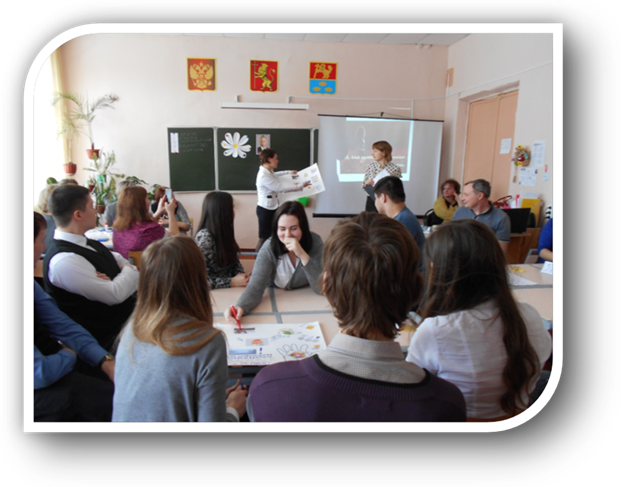 ДействияПредполагаемый результат1. Изучение семей будущих первоклассников, знакомство их с системой обучения в школеФормирование единых педагогических требований.2. Ежегодное составление социального паспорта школыСоздание банка данных3. Сочинение « Моя семья»Составление социальных портретов семей.4. Посещение семейРаннее выявление кризисных семей.5. Диагностика «Рисунок семьи»Своевременное выявление детей, требующих особого внимания.Анкетирование родительской общественностиДействияПредполагаемый результат1.День открытых дверей для родителей.2.День семьи.3.Встречи для вопросов и ответов.4.Спортивные соревнования «Крепка семья – крепка держава»5.Выставка поделок семейного творчества.6.Выставка семейных газет.7.Организация кружков и спортивных секций по интересам силами родителей.8.Проведение конкурсов: « А ну-ка бабушки!», «Мой папа самый классный!», « Семья года», акций и праздников.9.Поздравление дедушек и бабушек  1 октября, 9 мая.10.Оформление классных летописей фотоальбомов силами родителей.11.Привлечение родителей – выпускников школы для сохранения и приумножения школьных традиций.Вовлечение родителей в воспитательный процесс школы.ДействияПредполагаемый результатСобрание родителей будущих первоклассников.Открытые уроки для родителей.Тематические собрания с привлечением родителей.4. Совместные родительские и ученические собрания с приглашением учителей предметников.5. Родительский всеобуч.6.Индивидуальная работа с родителями.7. Итоговые четвертные собрания по классам.8. Родительские конференции.Терапия семейных отношений. Улучшение микроклимата в семье.ДействияПредполагаемый результатРабота классного руководителя:1) регулярное посещение проблемных семей;2) индивидуальные беседы с родителями;3) совместная работа классного руководителя, родителей и учителей предметников;4) проведение Советов профилактики, малых педсоветов;5) составление индивидуальных программ воспитания;6) ведение Дневника индивидуальной работы с учащимися «группы риска».7) организация активного отдыха учащихсяОказание помощи семьям, снижение правонарушений среди подростков, устранение злоупотреблений со стороны недобросовестных родителей, уменьшение количества проблемных семей.Работа социального педагога:1) психодиагностика уровня развития детей;2) консультация для родителей;3) совместная профилактическая работа с инспектором ОДН.Реабилитация и социальная адаптация подростков с девиантным поведением, профилактика правонарушений и вредных привычек.Работа администрации школы:1) индивидуальные беседы и консультации;2) контроль работы классных руководителей;3) тематические совещания при директоре;4) индивидуальные отчеты классных руководителей о текущей успеваемости и посещаемости учебных занятий учащимися из проблемных семей;5) изучение данных о занятости учащихся в кружках и спортивных секциях.Обеспечение плодотворного и полноценного сотрудничества с родителями в учебно-воспитательном процессе.Работа с семьями опекаемых детей:1) регулярное посещение семей опекаемых детей;2) контрольная над регулярным питанием опекаемых учащихся в школьной столовой;3) индивидуальное собеседование с опекунами;4) оказание помощи в организации летнего отдыха опекаемых детей5) своевременное выявление школьников, проживающих с родственниками при неоформленном опекунстве.Составление банка данных, контрольное обследование раза в год, своевременная помощь в различных ситуациях.Работа с многодетными и малоимущими семьями:1) контроль над постановкой детей из данной категории семей на бесплатное льготное питание в школьной столовой;2) Оказание помощи в бесплатном отдыхе в) оказание помощи семьям в приобретении школьныхпринадлежностейСоставление банка данных. Оказание своевременной помощи особо нуждающимся детям из малообеспеченных семей.ДействияПредполагаемый результатРабота родительского комитета.Создание инициативной группы родителей.Поиск родителей – спонсоров классных мероприятий.Помощь родителей в выполнении детьми режима дня и правил для учащихся.Оформление классных альбомов  «Семейный клуб».Посещение членами родительских комитетов  « проблемных » семей.Создание единого воспитательного пространства «родители- дети- учителя». Создание условий для развития родительских общественных организаций.ДействияПредполагаемый результатоказание помощи в устройстве учащихся в кружки и спортивные секции.Привлечение родителей для ведения  кружков по интересам.совместная работа в школьном музее.Интеграция работы школьных кружков с предметами в гуманитарных классах.Развитие творческих способностей учащихся.ДействияПредполагаемый результатИзучение нормативно-правовых документов по работе с семьей.Уточнение функциональных обязанностей социального педагога, классного руководителя, психолога.Качественная работа информационного центра в библиотеке.Выявление потребностей педагога в обучении и повышение профессиональной квалификации по проблеме организации работы с семьей.Создание творческих групп классных руководителей по работе с семьей.Обобщение опыта работы педагогов по работе с семьей.Знание педагогами необходимых нормативных правовых документов, доступность информации по проблеме работы с семьями, создание методических разработок в помощь классным руководителям.ДействияПредполагаемый результатРабота на основе договоров сДетской библиотекой.Детским садом 158,62. КОСами №3,№14, ДООЦ, Центром реабилитации подростков, Центром внешкольной работыРасширение культурно-воспитательного пространства.Направления работыСодержание работыСрокиОрганизационноеИзучение социального положения семейПланирование воспитательной работы на годПланирование родительских собранийОтбор тестов для диагностической работыЗаключение договоров с ДООЦ, КОСом,Создание библиотечки для родителейОформление стенда «Воспитательная система школы»Организация Совета школыСентябрьСентябрьСентябрьОктябрьОктябрьДиагностическое  Анкетирование родителей.«Правильна ли ваша позиция по отношению к детям»«Типы семейного воспитания»«Детей воспитывают родители, а родителей?»Тестирование:«Определение профессиональных интересов»«Методика изучения факторов собственного развития»Сентябрь - октябрьКоррекционно-педагогическоеРодительские собрания:«Умеем ли мы общаться» (взаимодействия в семье)«Счастлив тот, кто счастлив дома»«Семейные традиции»Круглый стол: «Совместная деятельность школы и семьи в вопросах воспитания» (знакомство с программой )Работа совета профилактикиРабота с детьми, имеющими проблемы в обученииСотрудничество с ДООЦ  по формированию потребности здорового образа жизниВ течение годаЯнварьПостоянноВ течение годаПроблемно-аналитическое и методическоеТематический контроль:«Результаты диагностики родителей»МО классных руководителей «Воспитательная система класса и место родителей в ней»МО «Агрессивные дети и работа с ними»Педсовет «Совершенствование работы с родителями в условиях модернизации образовательного процесса» Совещание при директоре «Эффективность работы школы с семьей»ОктябрьДекабрь 2016 г.2017 МартДекабрь  2017г.Ноябрь2018Культурно- массовоеПроведение совместных трудовых акций:«Посади дерево»«Поздравь ветерана»Операция «Скворечник»КТД и общие семейные праздники- «Осенняя ярмарка»- «Дом, который построишь ты»- « Внук и внучка»- Ток-шоу «Моя семья»- «День матери»- «Мама, папа и я – спортивная семья»- «Мисс мама»«День именинника»- «Наши семейные обычаи»- День семьи»- Выпуск информационного листа о самых активных семьях школы«Роль семьи в развитии моральных качеств подростка» «Формирование духовно-нравственной культуры у детей и подростков - общая задача семьи и школы» «Жизненные предпочтения подростков: кто их формирует».Круглый стол: «Счастлив тот, кто счастлив дома»СентябрьФевральМартОктябрьДекабрьОктябрьНоябрьНоябрьФевральМартРаз в четвертьМайАпрельФевральАпрельНаправления работыСодержание работыСрокиОрганизационноеДеятельность педагогического коллектива по изучению социального статуса семей (дополнение)Планирование и коррекция планов работы по реализации программы «Содружество»Оформление стенда «Моя классная семья»Коррекция родительского совета школыПроведение социально-благотворительных семейно-общественных акцийОбновление и пополнение библиотечного фонда по вопросам семейного воспитания Продолжение работы по организации семейных клубов в начальной школеСентябрьСентябрьОктябрьОктябрьОктябрьДекабрьВ течение годаОктябрьДиагностическоеСобеседования и консультации для проблемных семей.Индивидуальная работа по необходимости.Работа социального педагога, психолога  по плануВ течение годаКоррекционно-педагогическоеТематические родительские собрания:«Мы и наши дети» «Каков в гнезде, таков в полете»«Острые углы семейного круга»Работа родительского всеобуча ( приложение)Работа «Школы молодой семьи» (приложение)В течение годаРаз в месяцПроблемно-аналитическое и методическоеТематический контроль:«Методика исследования удовлетворенности педагогов, воспитанников и родителей организацией воспитательного процесса» МО классных руководителей МО педагогов дополнительного образования «Работа школы по развитию творческих способностей ребенка»Совет школы «Педагогически трудные дети. Проблема обучения и общения»Педагогический совет  «Совершенствование работы с родителями в условиях модернизации образовательного процесса»»НоябрьЯнварьДекабрьМартКультурно- массовоеОбщие праздники:«День рождения школы»Ток-шоу «Отцы и дети»Ток-шоу «Бабушки и внучки»Ярмарка декоративно-прикладного творчества «Своими руками»«День матери»«День здоровья»Семейные праздники: «Лучше папы друга нет»«Загадки бабушкиного сундука»«Семья года»Спортивный праздник:«Вместе мы сила»Фестиваль искусств «А у нас в семье…»ДекабрьФевральОктябрьМартНоябрьСентябрь,апрель.ФевральМартМайАпрельиюньПрофилактическоеРабота совета профилактикиОбновление банка данных о социальном статусе семей по направлениям:Многодетные, неполные, неблагополучные,Семьи, где родители инвалиды; семьи, где дети инвалиды.Раз в месяцСентябрьНаправления работыСодержание работыСрокиОрганизационное- Совершенствование деятельности совета школы- Организация адресной помощи малоимущим семьям, семьям детей-инвалидов- Привлечение родителей к процессу руководства кружками, клубами по интересам- Развитие традиционных семейных праздников, встреч для многодетных семей.- Создание волонтерского отряда- организация классных семейных клубов - Развитие родительского всеобучаСентябрьДекабрьСентябрьВ течение годаСентябрьКоррекционно-педагогическоеКонференция: «Система воспитательной  работы в школе глазами родителей»Семинар «Культура здоровья как фактор формирования здоровьесберегающей среды в школе»Ноябрь2020 годаЯнварь 2020 годаПовышение педагогической культуры учителей и родителей- Внедрение в воспитательный процесс инновационных моделей сотрудничества семьи и школы.- Повышение профессионально-педагогической компетенции педагогов школы в сфере взаимодействия с семьей- Работа школы молодого родителя на базе подготовительных курсов первоклассниковВ течение года октябрьДиагностическое- Анкетирование родителей с целью выявления степени удовлетворенности сотрудничеством семьи и школы- с целью выявлений новых направлений в работеВ течение годаКультурно-массовое- Общие традиционные праздникиДень рождения школы- Семейный клуб- День матери- Слет талантливых семей- Ярмарки совместного семейного творчества- «Встреча трех поколений» ко Дню Победы- День семьиДекабрьАпрельНоябрьМайВесна, осеньМайИюньПрофилактическое- Круглый стол «Умеем ли мы общаться» с приглашением специалистов  ДООЦ с проблемными семьямиТренинги с детьми «Группы риска»ФевральПо плану психолога